В Министерстве энергетики состоялось очередное заседание 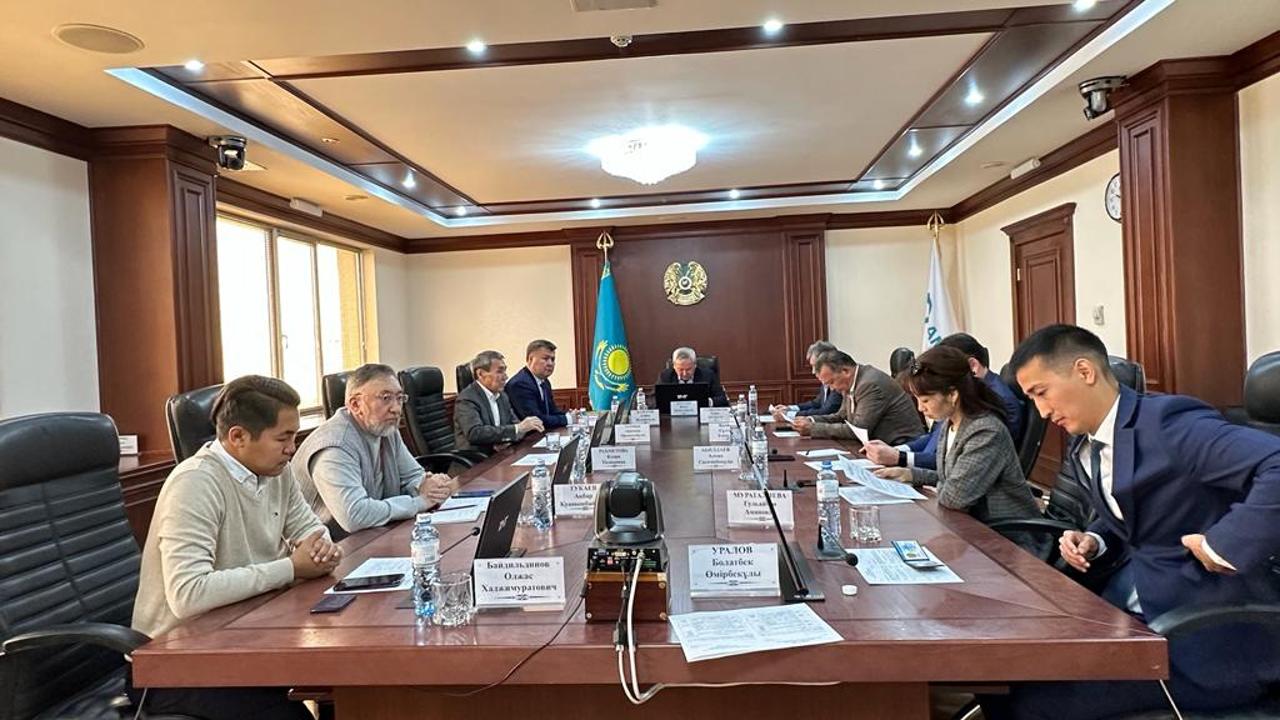 Общественного совета 11 сентября 2023 года в Министерстве энергетики РК с участием вице-министра энергетики Алибека Жамауова состоялось очередное заседание Общественного совета по вопросам топливно-энергетического комплекса. В ходе заседания были рассмотрены вопросы анализа объемов добычи и поставок на переработку нефти на НПЗ основными недропользователями за               2021 и 2022 годы, а также долгосрочные прогнозы Министерства по добыче нефти и конденсата в Казахстане. Вместе с тем к сведению членов Общественного совета была представлена информация о работе Министерства по созданию Информационной системы учета сырой нефти и газового конденсанта (ИСУН). Эффективность ИСУН:  для министерства – осуществление мониторинга деятельности субъектов, осуществляющих деятельность в сфере добычи и оборота сырой нефти и газового конденсата;для недропользователей – возможность контроля и мониторинга данных в личном кабинете; уведомление о возможных не достоверных данных в разделе инциденты; исключение человеческого фактора в процессе передачи данных с приборов учета;для государства – инструмент для пресечения экономической преступности по производству и обороту сырой нефти и газового конденсата;для других заинтересованных лиц – получение достоверной и актуальной информации о производстве и обороте сырой нефти и газового конденсата.На сегодняшний день к ИСУН подключены:33 нефтедобывающие организации;4 нефтетранспортные организации; 7 нефтеперерабатывающих заводов. Пресс-служба Министерства энергетики РК